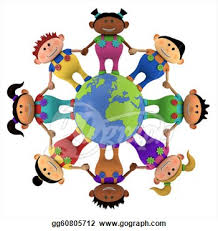 Respect ActivitiesSchool to Homehttp://www.tolerance.org/Principals and teachers must support parent involvement byMaking parent involvement a priority.Recognizing and removing barriers to parent involvement.Sharing decision-making power with parents and community members.Working to understand class and cultural differences.(pta.org)(Turnbull et al.)Honor Cultural Diversitypay attention to differences in cultural valueslearn by talking to families, colleaguestie content of the curriculum to skills and knowledge that are valued in the students’ culturesincorporate projects that allow students to reflect on their culturedetermine the family’s prioritiesstrive for a “common ground”recognize disabilities as another form of diversityuse "teachable moments" from classroom situationsAffirm StrengthsParents like to hear their children praisedinform parents without burdening them with finding solutionsaffirm strength of family as well as studentTreat Students and Families with Dignityavoid condescensionconsider cultural differencesDo not label as "minority", non-English speaking, etc. . .Attend IEP meetings and be present the whole time--shows respect for parents’ timeHome to SchoolWrite thank you letters (www.nami.org)Communicate esteem for staff through words and actionsTake cultural values and personal preferences of teacher into account - share yours with staffFocus on strengths and positives about your child and familyRegard teacher as partner in helping your childRESOURCES:Beyond the Bake Sale, by A.T. Henderson et al., 2007 by The New Press.Families, Professionals, and Exceptionality, Seventh Edition, by A. Turnbull et al, 2015 by Pearson Education, Inc.School, Family, and Community Partnerships, Third Edition, by J. L. Epstein et al., 2009 by Corwin Press.What Successful Schools Do To Involve Families:  55 Partnership Strategies, by N.A. Glasgow & P.J. Whitney, 2009 by Corwin Press.